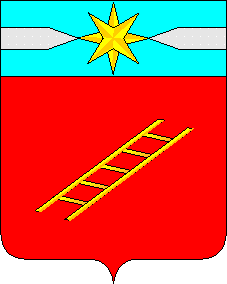 ИВАНОВСКАЯ ОБЛАСТЬТерриториальная избирательная комиссии Лухского района РЕШЕНИЕ  от 15.09.2021 г.                                                                                      № 15/42-6О количестве используемых в дни голосования переносных ящиковдля голосования на выборах депутатов Государственной Думы Федерального Собрания Российской Федерации восьмого созываВ целях организации голосования на выборах депутатов Государственной Думы Федерального Собрания Российской Федерации восьмого созыва в соответствии с  пунктами 6, 7 статьи 83 Федерального закона от 22.02.2014 № 20-ФЗ «О выборах депутатов Государственной Думы Федерального Собрания Российской Федерации», пункта 2.3 Положения об особенностях голосования, установления итогов голосования при проведении голосования на выборах, референдумах, назначенных на 19 сентября 2021 года, в течение нескольких дней подряд, утвержденного постановлением ЦИК России от 01.07.2021 № 13/103-8, территориальная избирательная комиссия Лухского района ре ш и л а:1. Определить количество переносных ящиков используемых для голосования на выборах депутатов Государственной Думы Федерального Собрания Российской Федерации восьмого созыва (приложение № 1).2. Разместить настоящее решение на сайте ТИК Лухского района. Приложение №1к решению ТИК Лухского районаот 15.09.2021 № 15/42-6Количество переносных ящиков используемых для голосования на выборах депутатов Государственной Думы Федерального Собрания Российской Федерации восьмого созываПредседатель комиссииТ.А. Смирнова          Секретарь комиссии О.А. Блинова№ УИККоличество переносных ящиков539354015411542154315441545254615471548154925501